                                          The Tree with No Hope.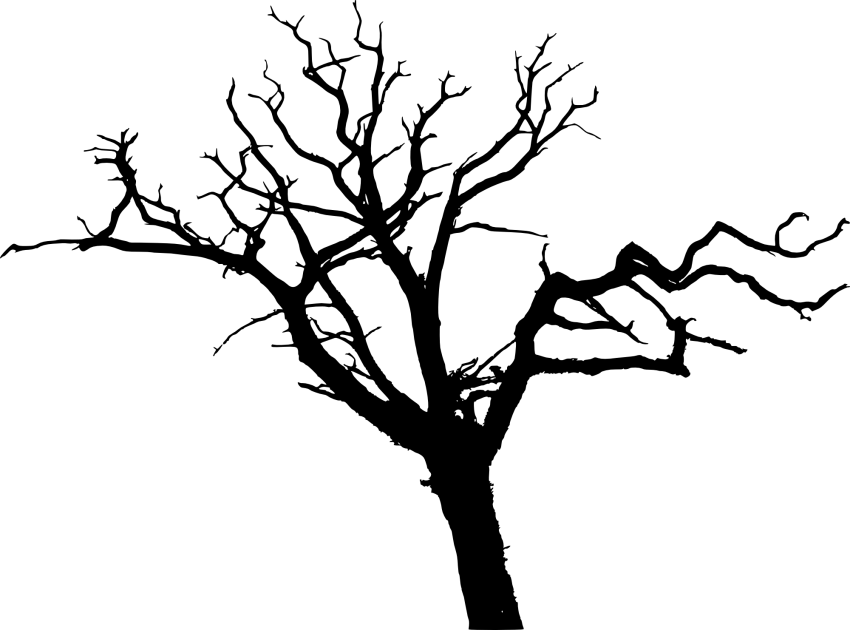 The lifeless tree stood lonely… and waited … His crooked branches faced upwards like flames in the cold, dark, eerie night- crashing together in the whirling wind.The dark, depressed tree witnessed his friends being destroyed – one by one. As the sun went down, his branches lowered, the tree shuddered, thinking the next day would be his last!Written  by Asia Class.